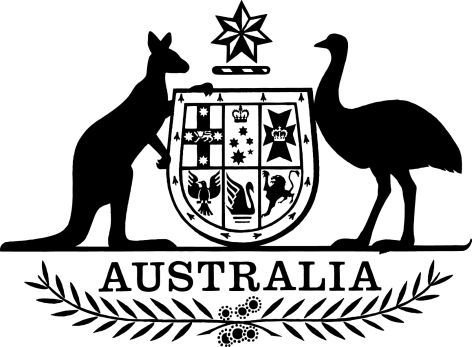 LIN 24/042Migration (LIN 19/198: Evidence of financial capacity—Subclass 500 Visa and Subclass 590 Visa) Amendment (LIN 24/042) Specification 2024I, Alison Garrod, delegate of the Minister for Immigration, Citizenship and Multicultural Affairs, make the following instrument.Dated		2 May 2024Alison GarrodSES Band 1 / Assistant Secretary
Immigration Programs Division
Department of Home AffairsContents1  Name	12  Commencement	13  Authority	14  Schedules	1Schedule 1—Amendments	2Migration (LIN 19/198: Evidence of financial capacity—Subclass 500 Visa and Subclass 590 Visa) Instrument 2019	21  Name		This instrument is the Migration (LIN 19/198: Evidence of financial capacity—Subclass 500 Visa and Subclass 590 Visa) Amendment (LIN 24/042) Specification 2024.2  Commencement		This instrument commences on the day after the instrument is registered.3  Authority		This instrument is made under the following provisions of the Migration Regulations 1994:	(a)	subclause 500.214(4);	(b)	subclause 500.313(4);	(c)	subclause 590.216(4).4  Schedules		Each instrument that is specified in a Schedule to this instrument is amended or repealed as set out in the applicable items in the Schedule concerned, and any other item in a Schedule to this instrument has effect according to its terms.Schedule 1—AmendmentsMigration (LIN 19/198: Evidence of financial capacity—Subclass 500 Visa and Subclass 590 Visa) Instrument 20191  Sub-subparagraph 6(2)(b)(ii)(A)Omit “AUD24,505”, substitute “AUD29,710”.2  Sub-subparagraph 6(2)(c)(ii)(A)Omit “AUD8,574”, substitute “AUD10,394”.3  Sub-subparagraph 6(2)(c)(ii)(B)Omit “AUD3,670”, substitute “AUD4,449”.4  Sub-subparagraph 6(2)(c)(iv)(A)Omit “AUD9,661”, substitute “AUD13,502”.5  Subparagraph 6(3)(b)(i)Omit “AUD72,465”, substitute “AUD87,856”.6  Subparagraph 6(3)(b)(ii)Omit “AUD84,543”, substitute “AUD102,500”.7  Paragraph 7(3)(b)Omit “AUD84,543”, substitute “AUD102,500”.8  Paragraph 8(3)(b)Omit “AUD84,543”, substitute “AUD102,500”.9  Sub-subparagraph 9(2)(b)(ii)(A)Omit “AUD24,505”, substitute “AUD29,710”.10  Sub-subparagraph 9(2)(c)(ii)(A)Omit “AUD24,505”, substitute “AUD29,710”.11  Subparagraph 9(2)(d)(ii)Repeal the subparagraph, substitute:	(ii)	for each secondary applicant who intends to stay in Australia for a period of 12 months or more—AUD4,449 (annual living costs); andNote:	To satisfy the secondary criteria under clause 590.312 of Schedule 2 to the Migration Regulations 1994, a secondary applicant must not have turned 6 years of age.12  Sub-subparagraph 9(2)(d)(iv)(A)Omit “AUD9,661”, substitute “AUD13,502”.13  Paragraph 9(3)(b)Omit “AUD84,543”, substitute “AUD102,500”.14  In the appropriate position in Part 3—Application, Saving and Transitional ProvisionsInsert: 12  Application of amendments made by LIN 23/07015  At the end of Part 3—Application, Saving and Transitional ProvisionsAdd:13  Application of amendments made by LIN 24/042The amendments made to this instrument by the Migration (LIN 19/198: Evidence of financial capacity—Subclass 500 Visa and Subclass 590 Visa) Amendment (LIN 24/042) Specification 2024 (the amending instrument) apply in relation to an application for a Student (Temporary) (Class TU) visa made on or after the day the amending instrument commences.